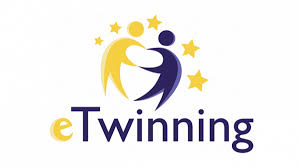 DON’T GIVE UP! (Μην τα παρατάτε!)Πατήστε στον παρακάτω σύνδεσμο.Θα ανοίξει ένα έγγραφο Word!Διαβάστε τι πρέπει να γράψετε!Δεν χρειάζεται να πατήσετε αποθήκευση!Αποθηκεύεται αυτόματα!https://docs.google.com/document/d/1P4zUg83BjiivBJ0B5ryNVaqYaWy1uDMyih1ukm08MyI/edit?usp=sharing 